ПРАКТИЧЕСКАЯ РАБОТА № 8 – 4 часаМДК.04.01 Организация деятельности электромонтажного подразделенияТема практического занятия: Схема операционного контроля качества монтажа ВЛ на деревянных опорах напряжением до 1000 ВЦель работы:                                                                                                                                        углубление и закрепление теоретических знаний, интеграция мыслительной и практической деятельности обучающихся по схемам операционных контролей качества, развитие профессионального мышления и творчества.  Оборудование:                                                                                                                                      конспект лекций                                                                                                                                   интернет – ресурсыТеоретическая частьКонтроль качества электромонтажных работ необходимо производить с целью выяснения, обоснования и обеспечения соответствия выполненных работ и применяемых материалов, изделий, конструкций и аппаратов, соответствие требованию нормативных документов.                                                      Работа по контролю качества электромонтажных работ организуется и осуществляется на основании директивных актов и нормативных документов.                                                                                                              Цели контроля качества электромонтажных работ достигаются за счет:                             – своевременного выявления во время проведения электромонтажных работ недоделок, устранения и своевременное предупреждения дефектов в процессе работ, брака и нарушений технологии производства электромонтажных работ, а также выявление причин их возникновения;                                                                         – определения соответствий показателя качества электротехнических материалов и выполняемых электромонтажных работ установленным нормам и требованиям;                                                                                                                                                  – повышения качества электромонтажных работ, укрепление производственной и технической дисциплины, усиление ответственности работников за обеспечение качества электромонтажных работ.Контроль качества электротехнических материалов и оборудования, изделий и выполняемых работ осуществлять путем сплошной или выборочной проверки в процессе работ, вскрытия, при необходимых случаях, ранее выполненных скрытых работ для повторного обследования, а также проведения испытания смонтированных участков электрической сети и электрооборудования в целях определения соответствия с требованиями проекта и нормативных документов.ВИДЫ КОНТРОЛЯ КАЧЕСТВАПроизводственный (технический) контроль качества ЭМР в электромонтажных организациях включает:                                                                                                                        - входной контроль проектно-сметной документации, конструкций, изделий, материалов и оборудования,                                                                                                                                                    - операционный контроль отдельных монтажных процессов или производственных операций                                                                                                                                             - приемочный контроль.     При входном контроле проектно-сметной документации должна производиться проверка ее комплектности и достаточности содержащихся в ней технической информации для производства работ.           Электротехнические материалы, конструкции, изделия и оборудование, поступающие на стройку, должны проходить входной контроль на соответствие их ГОСТам, ТУ, требованиям проекта, паспортам, сертификатам, подтверждающим качество их изготовления, а также на соблюдение правил разгрузки и хранения.                                                         Входной контроль осуществляет служба производственно-технической комплектации на базах.                                                                             Линейный персонал обязан проверять внешним осмотром соответствие материалов, конструкций, изделий требованиям нормативных документов и проекта, а также наличие и содержание паспортов, сертификатов и других сопроводительных документов.Операционный контроль должен осуществляться на строительной площадке в ходе выполнения строительных процессов или производственных операций и обеспечивать своевременное выявление дефектов и причин их возникновения и принятие мер по их устранению и предупреждению.                                                                                                    Основные задачи операционного контроля:                                                                            - соблюдение технологии выполнения монтажных процессов;- обеспечение соответствия выполняемых работ проекту и требованиям нормативных документов;                                                                                                              - своевременное выявление дефектов, причин их возникновения и принятие мер по их устранению;                                                                                                                   - выполнение последующих операций только после устранения всех дефектов, допущенных в предыдущих процессах;                                                                         - повышение ответственности непосредственных исполнителей за качество выполняемых ими работ.                                                                                Операционный контроль осуществляют производители работ и мастера, а также специалисты, занимающиеся контролем отдельным видом работ.                                                                                                                          Контроль проводиться в соответствии со схемами операционного контроля качества на выполнение соответствующего вида работ. Указанные схемы входят в состав технологических карт и являются основным рабочим документом контроля качества выполнения работ для прорабов, мастеров, а также бригадиров, звеньевых и рабочих, обязанных предъявлять выполненные работы прорабам и мастерам.                                                          Схемы операционного контроля качества должны содержать:                                                                         - эскизы конструкций с указанием допускаемых отклонений в размерах, основные технические характеристики материала или конструкции;                                                 - перечень операций или процессов, контролируемых прорабом (мастером) с участием, при необходимости, других служб специального контроля;                                   - данные о составе, сроках и способах контроля;                                                                               - перечень скрытых работ.                                                                                        Организация операционного контроля и надзор за его осуществлением возлагаются на начальников и главных инженеров строительных организаций и фирм. Практическая часть.1.Внимательно прочитать теоретическую часть практической работы.2.Составить операционную карту контроля качества Монтажа воздушной линии на деревянных опорах напряжением до 1000 В.При составлении операционной карты качества использовать:                                                         -  типовую технологическую карту ТТК «Монтаж воздушной линии на деревянных опорах напряжением до 1 кВ»;                                                                                       - представленный образец операционной карты «Схема операционного контроля качества. Устройство электроосвещения».3.Практическую работу выполнять в тетрадях для практических работ с использованием чертёжных принадлежностей.Приложение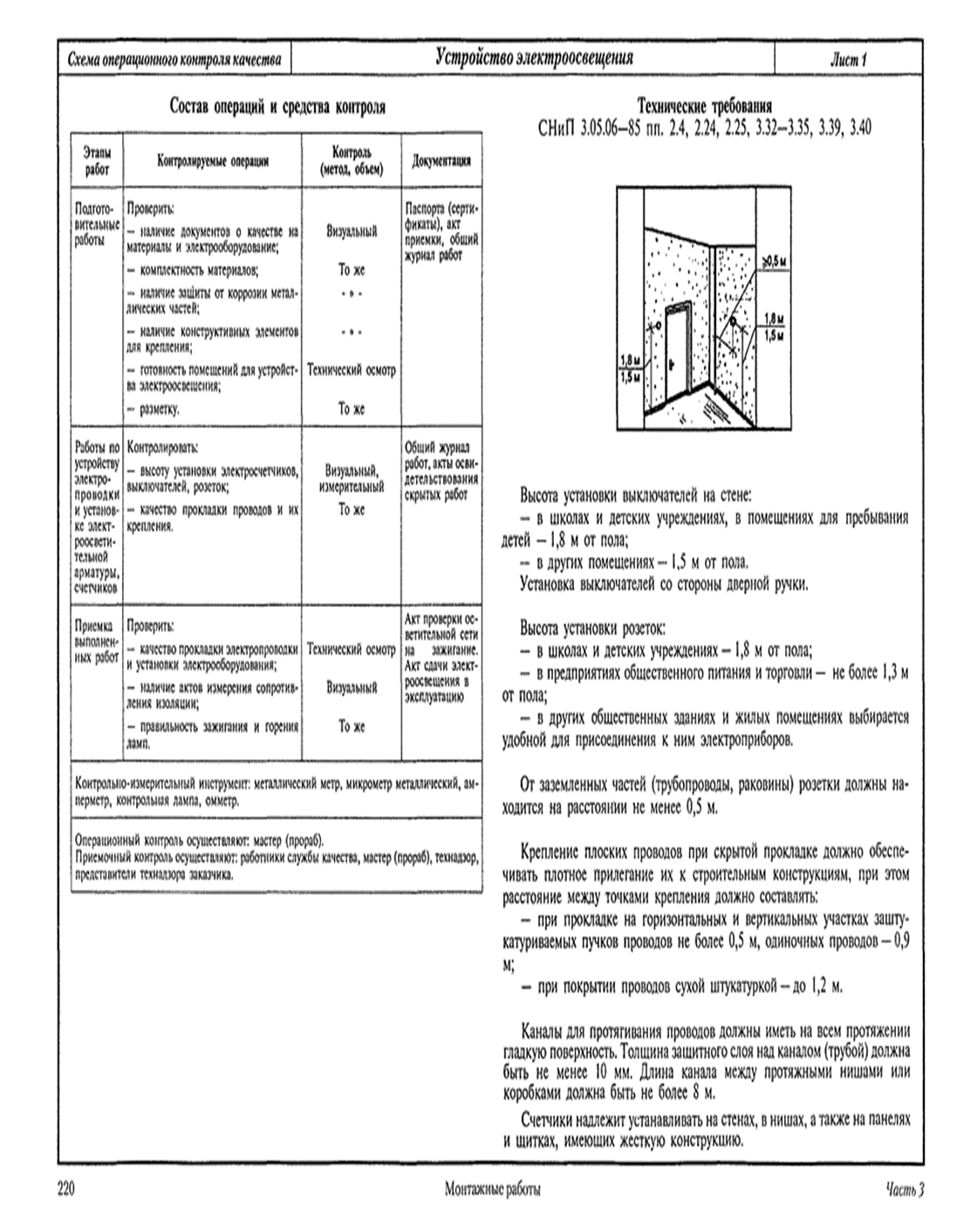 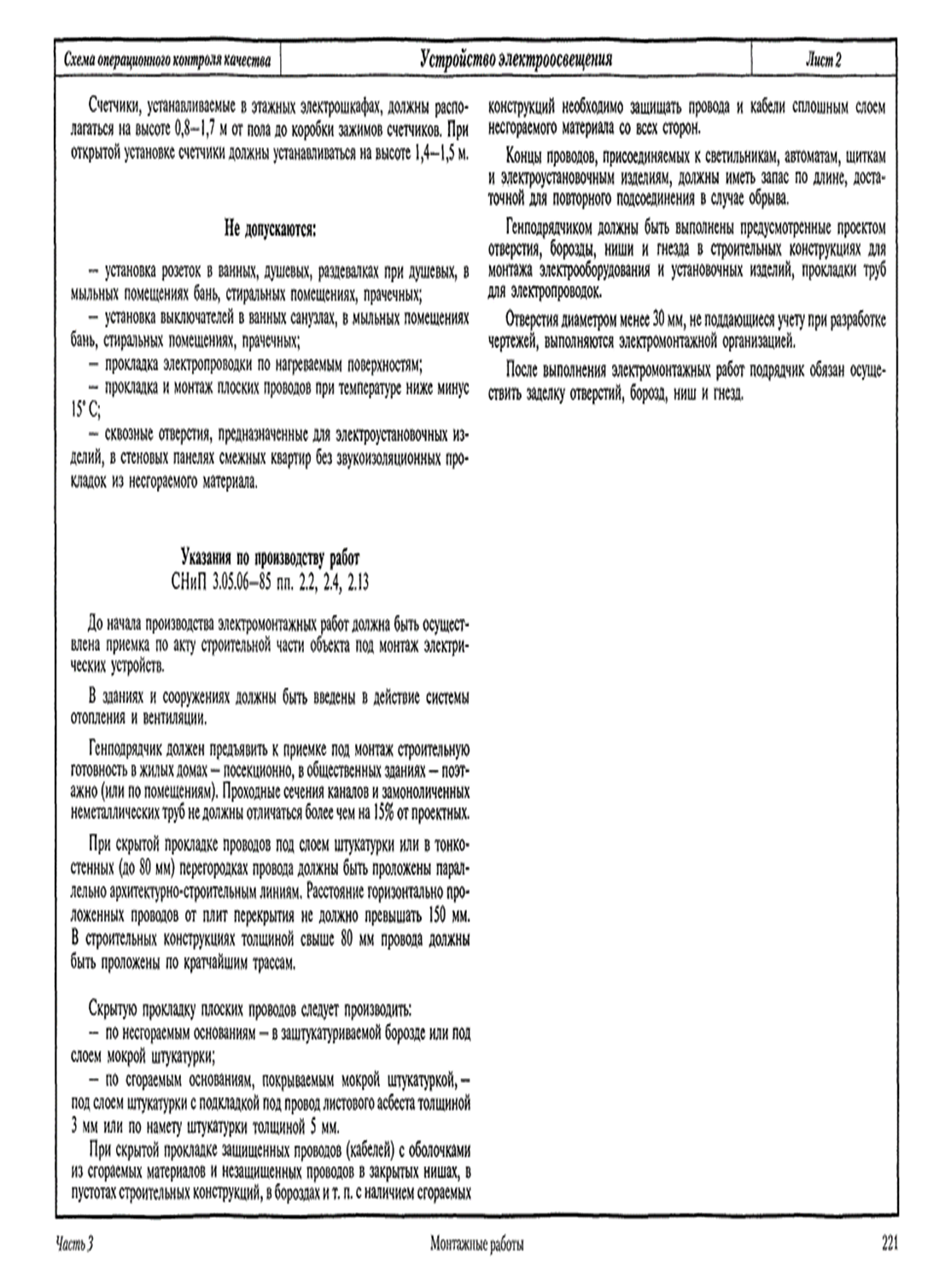 